Stappenplan spelling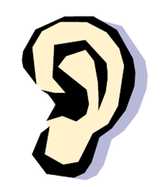 1.Ik luister goed naar het woord. 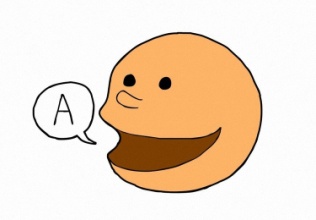 2.Ik zeg het woord zachtjes na. 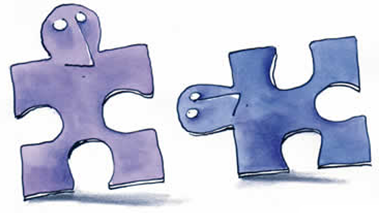 3.Ik zeg het woord in stukjes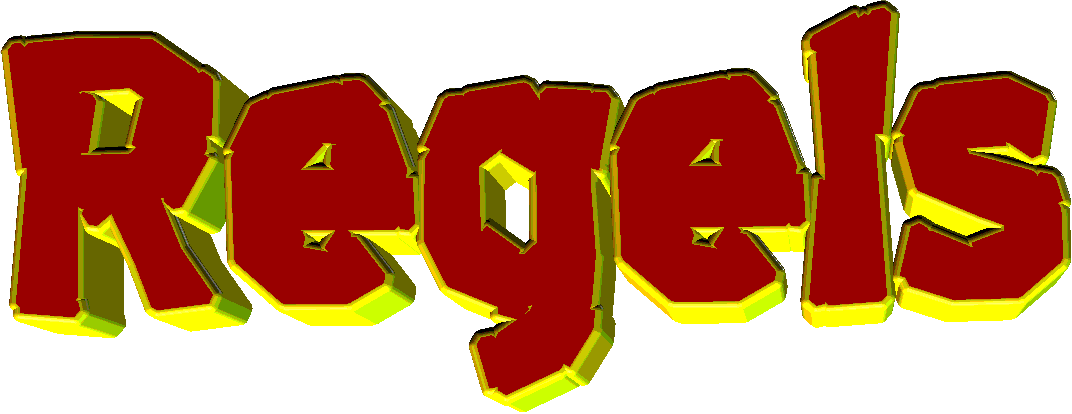 4.Ik denk aan de regels. 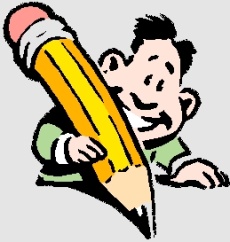 5.Ik schrijf het woord goed op. 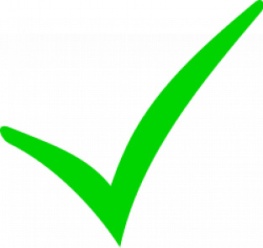 6.Ik controleer het woord.Stappenplan spelling1.Ik luister goed naar het woord. 2.Ik zeg het woord zachtjes na. 3.Ik zeg het woord in stukjes4.Ik denk aan de regels. 5.Ik schrijf het woord goed op. 6.Ik controleer het woord.